GO'\!'ERNO DO ESTADO DE RONDÔNIAIGOVERNADORIADECRETO Nº 2.130   DE   15        DE     MAIO         DE 1.984.O GOVERNADOR DO ESTADO DE Rondônia no usoDas prerrogativas que lhe são facultadas pelos artigos 15§ 3º letra "e" da Constituição Federal e 8º, inciso XII letra "e" da Constituição Estadual, e,CONSIDERANDO os fatos ocorridos no municí pio de Ji-Paraná que acarretaram graves perturbações da Ordem Pública com sérios riscos à   população;,.CONSIDERANDO a normalidade da vida insti tucional, da Ordem Pública, da Segurança e Tranquilidade da comunidade, alterados face aos últimos acontecimentos;CONSIDERANDO que tais alterações e pertuba çoes da Ordem se verificaram em decorrência do desvio de fina lidade de atos praticados pelo Poder Executivo Municipal;CONSIDERANDO os atos praticados pela popu lação visando a interrupção do tráfego com a destruição Da Ponte em Rodovia Federal;CONSIDERANDO que a interrupção desta Rodo via Federal, BR 364, sobre o Rio Machado, desestabilizará a Ordem Social e Econômica do Estado, com implicações nacionaiPosto ser esta a única forma de ligação terrestre com o Centro-Sul do País;GOVERNO DO ESTADO DE RONDÔNIAGOVERNADORIA 	02CONSIDERANDO que a justificativa	da popu lação para se sublevar contra o Poder Executivo do Município, · atingindo inclusive próprios Estaduais e Federais, foi o descaminho das posturas Político-Administrativas municipais;CONSIDERANDO ainda que o Governo do Esta do, através de seu Governador, constatou " n. loco" tais atos de sublevação da população, os quais de notória evidênciaConhecimento: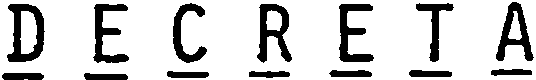 ART.1º-Fica o fica município de Ji-Paraná sob intervenção do Estado durante o prazo de 120 (cento e vin te) dias, atingindo a medida o Poder Executivo e a AdministraÇao Indireta, sendo, em consequência, afastado do cargo o Prefeito Municipal, que, findo o prazo de intervenção, retornará às funções se não houver impedimento legal.ART. 2º-é nomeado Interventor o Senhor DEM TRIO BIDÂ, que exercerá as atribuições	e competências c metidas ao Poder Executivo durante o período da intervenção, visando a restabelecer a Ordem Social, a Normalidade e a Mora lidade Administrativa.Parágrafo Único - O interventor prestará conta de seus atos ao Governador e de sua Administração Finan ceira ao Tribunal de Contas do Estado.Governo DO ESTADO DE RONDÔNIAGOVERNADORIAART. 3º- Este Decreto entrará em vigor após a sua publicação e apreciação pela Assembleia Legislativa.Porto Velho/RO, 	de	de 1984.JORGE TEIXEIRA   DE   OLIVEI RA.	Governador do Estado -.: